Agenda OR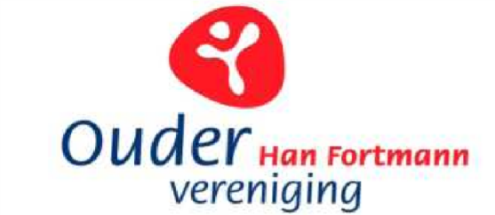 Datum: donderdag 23 september 2021Locatie: docentenkamer HFTijd: 19.00-21.30 uurWIE AKTIEAanwezig:   Peet Rood (voorzitter)                   Johanna Smits (secretaris)                    Claudia Schaap (MR)                    Leonie Koomen                    Bert Gootjes                    Frank Bakker Afwezig:       Renalda van Leenen (penningmeester) tot 20.30 uur1.          Opening  + vaststellen    agendapunten Peet2.           Voorstellen nieuwe ledenAllen3.	 Notulen en actiepunten vorige vergadering d.d. 24 juni 2021Peet4.         Terugkoppeling MR vergadering d.d. 26 juni 2021              Voor bespreken volgende MR vergadering d.d. 28 september 2021             Terugkoppeling DB d.d. 29 juni 2021Punten directie beraad (DB),  d.d. 5 oktober 2021, 16.00u. locatie & deelnemers vanuit OR Datum, tijd & locatie volgende OR vergadering Datum, tijd & locatie aanstaande jaarvergadering januari-februari 2022 ClaudiaPeetPeetJohannaJohanna5.         Mededelingen secretaris    Johanna   6.         Evaluatie afgelopen examenfeest-diploma uitreiking (verbeterpunten) Leonie7.          Nationaal Programma Onderwijs (NPO)Claudia         8.             Input smoelenboek Peet9.              Papieren schoolagenda (n.a.v. een vraag van een ouder)10.           Nieuwe leden 2021/2022    11.           Nieuwe naam na de bestuurlijke fusie met RegiusPeet12.           Opvolging secretarisPeet13.            Rondvraag en w.v.t.t.k. Allen14.            SluitingPeet